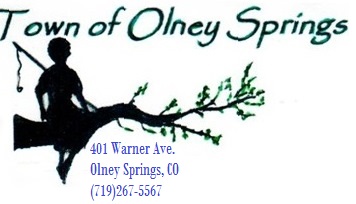 Special Meeting Agenda401 Warner Ave.Tuesday, January 4th, 2022 At 6:00 pmCall To Order:Roll Call:Mayor Morin 		Trustee Cahill            Trustee Howells 		Trustee Mason               Trustee Petrie 	      Trustee Seeley Trustee Shriver Approval of Meeting Minutes:	Meeting Minutes from December 21, 2021 MeetingNot approved due do not ready and away off on information.  Working on the fixing the mistakes. Approval of Bills:December Bills  Cahill asked Seeley about what December bills Seeley did not know. Pro Mayor did ask Clerk about December bills before meeting and told all December bills were paid. Seeley did mention Luke James did have a December bill, not farther information since clerk was not present. Luke James Seeley stated there was a December bill still needing paid for Luke James. Due to clerk not present in meeting could not get more information Old Business:Delinquent Water Bill Letters sent out Pro Mayor Cahill asked about the water letters. Need to run water report of delinquent water letter. Was unsure if all was in agreement of the example letter and the date to start sending the letters out. Petrie stated send letter immediately. Will be starting to send out now since was waiting for the December water bills to be sent out.  All agreed that if resident is working with us we will work with them on paying and in contact with us we will work with them and not shut them off.Seeley Motioned to send out water bills and delinquent water letters out to anyone who owes more than $300.oo. Second motion Shriver.Mayor Morin 		Trustee Cahill       Yes    Trustee Howells   Yes 		Trustee Mason     Yes           Trustee Petrie       Yes	      Trustee Seeley      Yes Trustee Shriver     Yes Letter of Appreciation to Simmons ContractorsShriver sent took care of sending letter to Simmons Budget – Update from Julie SandovalJulie Sandoval had been working on the town budget.  If there are any changes need to be done just let Julie know she will fix and have ready for the next meeting. Will need to vote on, make copies and send to state. Will return at next meeting to finalize the budget. Mayor stated the Vet account does not need to be included in the town budget since he takes care of it and the town only hold the funds for him.Gas Tank for Town EquipmentNeed to measure to see if need new stands which Mason is thinking will Need to get larger stock tank for the new fuel tank to sit in per state laws. 303.oo cost for the stock tank for the reg gas tank. And will have to get another stock tank for the diesel also. If changing vender do we need to vote on it. Seeley motioned to Change from Bens Gas House to Steir Fuel and Oil. Shriver seconded.  Mayor Morin 		Trustee Cahill       Yes    Trustee Howells   Yes 		Trustee Mason     Yes           Trustee Petrie       Yes	      Trustee Seeley      Yes Trustee Shriver     Yes Ordinance #12 – Needs to be revisedShriver think only have to change the meeting days. All need to read and give feed back on changes to make the Ordinance up to date.  Housing Project MOU (County Commissioners), Water TapsConfused about the check that the county commissioner wrote for the town part. Purchase Order (PO) System for the town charge accountsTabled, need accounts of where need POProcedures/Ordinances (Campers, Mobile Homes, Building Permit)Tabled due to needing more informationNew Business:Election Requirements of the Town of Olney SpringsClerk is in contact with Fowler clerk for help with the voting calendar and Karen Goldman. Seely has helped get the clerk more information plus clerk is watching training videos regarding the voting. Clerk need to close office one hour to watch video on CML that Karen Goldman does  Term Limits regarding the MayorTwo years  more its 2 term , if less than two years 3 terms Water Regulations (CDPHE) that the Town is required to meetResident had not water and water pressure in town was low. Found Computer is frozen up and not working to fill tanks auto. Manual filling tanks due to the system is not working to auto fill. Need to contact Keith to reprogram the machine. Luke James attended the meeting.  Need to find records on the water maps. Mason and are going to work on this. If need to place an extra pump to help with the pressure. Cemetery Fund Update on deposits and withdrawalsHold any funds that come in until understands on who and where the funds go.  Who is in charge of and what in charge of? Questions on the cemetery trust fund account, CD. Ordinances 156 300.00 changed in 2017 350.00 burial 150.00 ashes Who is paying for the burials, opening and closings? Maintenance done the landscaping during work hours.  Seeley Motions Holding any funds received for cemetery till more information.Shriver second motioned.Roll call vote on motion Mayor Morin        No	Trustee Cahill       No  Trustee Howells   Yes 		Trustee Mason     Yes           Trustee Petrie       Yes	      Trustee Seeley      Yes            Trustee Shriver     YesTown Clerk’s Report:Clerk not presentElection Training through CMLCheck from the County Commissioners for Housing Project at Polly CourtMaintenance Report:Town Man needs to provide and update on equipment maintenance, update on the water issue at the well and storage tanks.Brandon Green Chevy still needs work on Dump truck need a lot of repairs Shrive will get donated parts to fix truck for safety  Shriver motion for inspection $140.00 to be ordered by clerk Second motion Seeley All in favor motion passed Public Comment:Limit to 4 minutes